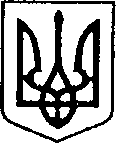 УКРАЇНАЧЕРНІГІВСЬКА ОБЛАСТЬН І Ж И Н С Ь К А    М І С Ь К А    Р А Д АВ И К О Н А В Ч И Й    К О М І Т Е Т Р І Ш Е Н Н Явід 01.03.2018 р.                           м. Ніжин		               № 45Про розгляд матеріалівкомісії з питань захисту прав дитиниВідповідно до статей 34, 42, 51,52, 53, 59, 73 Закону України «Про місцеве самоврядування в Україні», Регламенту виконавчого комітету Ніжинської міської ради, затвердженого рішенням виконавчого комітету Ніжинської міської ради Чернігівської області VII скликання від 11 серпня 2016 року №220, протоколу засідання комісії з питань захисту прав дитини від 26.02.2018 р., та  розглянувши заяви громадян, виконавчий комітет міської ради вирішив:1. На підставі частини 2, частини 14 статті 27, статті 30 Постанови Кабінету  Міністрів України від 24.09.2008 р. №866 «Питання діяльності органів опіки та піклування, пов’язаної із захистом прав дитини» вважати:1.1 Малолітнього ПІБ, 22.07.2015 р.н.,  таким, що втратив статус дитини, позбавленої батьківського піклування, у зв’язку зі звільненням матері, ПІБ,  з-під варти.1.2 Малолітню ПІБ, 24.06.2005 р.н.,  такою, що втратила статус дитини, позбавленої батьківського піклування, у зв’язку зі звільненням матері, ПІБ,  з-під варти.1.3. Неповнолітнього ПІБ, 12.08.2000 р.н., таким, що втратив статус дитини, позбавленої батьківського піклування, у зв’язку з тим, що матір, ПІБ,  поновлено у батьківських правах.2. На підставі пункту 1 статті 50 Постанови Кабінету  Міністрів України від 24.09.2008 р. №866 «Питання діяльності органів опіки та піклування, пов’язаної із захистом прав дитини» припинити:2.1. Опіку над малолітнім ПІБ, 22.07.2015 р.н., у зв’язку з передачею дитини матері, ПІБ,   та звільнити ПІБ від обов’язків опікуна.2.2. Опіку над малолітньою ПІБ, 24.06.2005 р.н., у зв’язку з передачею дитини матері, ПІБ,   та звільнити ПІБ від обов’язків опікуна.2.3. Піклування над неповнолітнім ПІБ, 12.08.2000 р.н., у зв’язку з передачею дитини матері, ПІБ,  та звільнити ПІБ від обов’язків піклувальника. 3. Начальнику служби у справах дітей Рацин Н.Б. забезпечити оприлюднення даного рішення на офіційному сайті міської ради протягом 5 робочих днів з дня його прийняття.4. Контроль за виконанням рішення покласти на заступника міського голови з питань діяльності виконавчих органів ради Алєксєєнка І.В.Міський голова                                            А.В. ЛінникПояснювальна запискадо проекту рішення «Про розгляд матеріалів комісії з питань захисту прав дитини»Відповідно до  статей 34, 42, 51, 52, 53, 59, 73 Закону України «Про місцеве самоврядування в Україні», виконавчий комітет міської ради має право розглядати питання щодо правових засад захисту прав малолітніх (неповнолітніх) дітей.Проект рішення складається з двох розділів:Розділ І. На підставі частини 14 статті 27, статті 30 Постанови Кабінету  Міністрів України від 24.09.2008 р. №866 «Питання діяльності органів опіки та піклування, пов’язаної із захистом прав дитини» приймає рішення про втрату дитиною статусу дитини-сироти або дитини, позбавленої батьківського піклування.Розділ ІІ. На підставі пункту 1 статті 50 Постанови Кабінету  Міністрів України від 24.09.2008 р. №866 «Питання діяльності органів опіки та піклування, пов’язаної із захистом прав дитини» виконавчий комітет приймає рішення про припинення опіки (піклування) та звільнення від обов’язків опікуна (піклувальника).Даний проект рішення містить інформацію, яка належить до конфіденційної та  без згоди осіб, яких вона стосується, опублікуванню не підлягає відповідно до статті 32 Конституції України, статей 301, 302 Цивільного кодексу України, Закону України «Про доступ до публічної інформації» №2939-VI від 13.01.2011р., «Про захист персональних даних» №2297-VI від 01.06.2010 р. Проект рішення оприлюднений на сайті Ніжинської міської ради з 27.02.2018 р.Даний проект рішення потребує дострокового розгляду, оскільки необхідно повернути дітей батькам.Враховуючи вищевикладене, проект рішення «Про розгляд матеріалів комісії з питань захисту прав дитини» може бути розглянутий на засіданні виконавчого комітету з позитивним вирішення питанням.Доповідати проект рішення «Про розгляд матеріалів комісії з питань захисту прав дитини» на засіданні виконавчого комітету Ніжинської міської ради буде начальник служби у справах дітей Рацин Н.Б.Заступник міського голови                                          І.В.Алєксєєнко